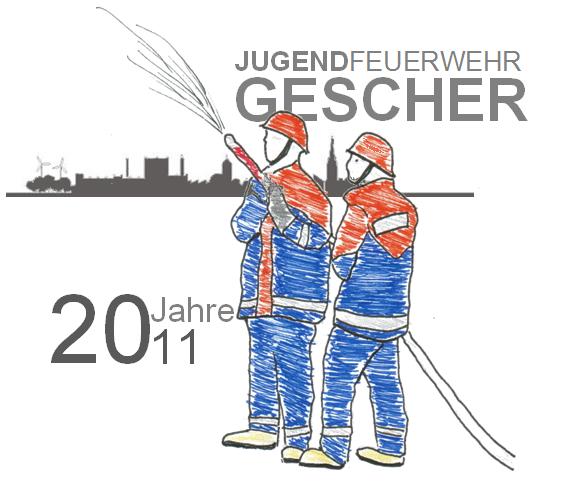 Rückmeldung an dieJugendfeuerwehr GescherVenneweg 1848172 GescherRückantwort bis zum 20.12.2010e-mail: info@jugendfeuerwehr-gescher.deFax: 02542/953618Rückmeldung von der Jugendfeuerwehr:      Menschenkicker-Turnier 03.07.2011Am Menschenkicker-Turnier möchten wir teilnehmen:	ja  nein Wir werden mit  1 Team   bzw. 2 Teams  teilnehmen.Wir werden mit ca.       Personen teilnehmen.Name Team 1:       Name Team 2:       Übung für alle Jugendfeuerwehren des Kreises Borken 22.10.2011An der Übung für alle Jugendfeuerwehren des Kreises Borken möchten wir teilnehmen: ja   nein Wir werden mit ca.       Personen teilnehmen.Wir bringen voraussichtlich folgende Fahrzeuge mit:AnzahlFahrzeugFunkrufLF 16 TSLF 10/6Sonstiges LF:AnzahlFahrzeugFunkrufMTWELWSonstiges:Feuerwehrgerätehaus:Stadtjugendfeuerwehrwart:Venneweg 1848712 Gescher02542/1212Ralf BeukerHinterm Rott 2702542/954909